Centro Culturale  ‘a Pirrera                                                                            Paternò, 25.10.2016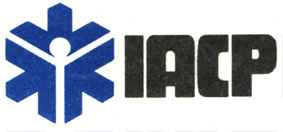 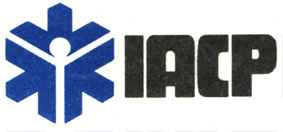                       -  formazione   -                                               via Fallica, 33 - Paternò (CT)        C.F.93185070872 - Tel.  329 1041494                                                                                                           Al Capo di Istitutoe p. c.     al Referente per la FormazioneLoro SediOggetto: Insegnanti  Efficaci.        Corso di Aggiornamento Professionale sulla Comunicazione & Relazione Interpersonale Docente/Alunno.Gentile DirigenteLa informiamo che sono aperte le iscrizioni al corso   INSEGNANTI EFFICACI, condotti da formatori autorizzati dallo IACP  (Istituto dell’Approccio Centrato sulla Persona di roma - Centro di formazione accreditato presso il miur)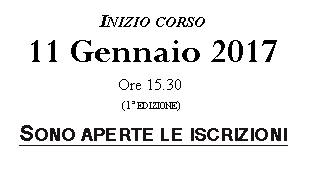 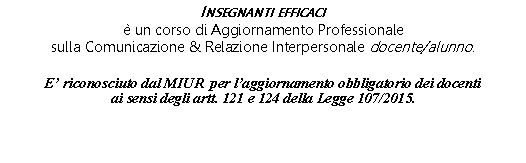 Per l’iscrizione collegarsi al sito:WWW.APIRRERA.FLAZIO.COM/. Alla sezione FORMAZIONE                                                                                                       Distinti saluti                                                                                                                       Il presidente                                                                                                                                      (dott. Palumbo Giulio Dino)Per informazioni: dott. Palumbo Salvatore - Referente per la Formazionecell.: 329 10 41494; e-mail: salvopalumbo53@tiscali.it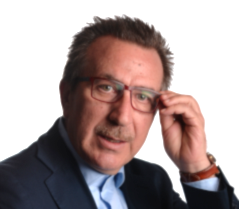                                            Salvo Palumbo                                                                                                              sociologo della salute  Il trainer	Ha una formazione psicosociale. Laureatosi in Scienze Sociologiche  all’Università  di Catania, si è specializzato in Sociologia della Salute (biennale) presso l’Università di Bologna. Ha approfondito, con una metodologia esperienziale, le Dinamiche di Gruppo con la Facoltà di Psicologia di Palermo in un corso biennale residenziale a vertice gruppo/analitico.	Presso lo I.A.C.P. di Roma (Istituto dell’Approccio Centrato sulla Persona per la formazione in Psicoterapia e Counselling), ha conseguito il titolo di Counsellor Professionista nella Relazione d’Aiuto (triennale), e presso la sede di Firenze dello stesso Istituto quello di Formatore Autorizzato dei Corsi Gordon (Persone Efficaci, Insegnanti Efficaci, Genitori Efficaci).        Ha pubblicato in proprio “STARE MEGLIO”, un vademecum sui percorsi di salute individuali e di gruppo. Inoltre presso il CEFPAS di Caltanissetta ha seguito altri master e corsi nel campo della Comunicazione Interpersonale.E’ stato trainer in più di 100 corsi di formazione.                              